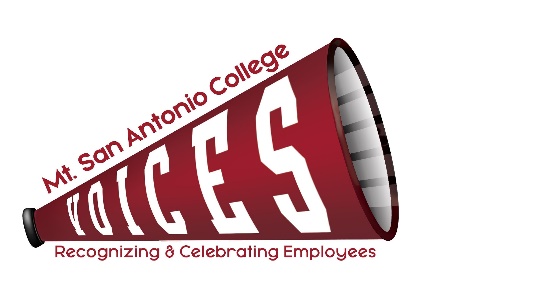 VOICESVOICESVOICESVOICESXLoralyn Isomura – Appointed by CSEA 262XAnn Walker – Appointed by Faculty AssociationVacant – Appointed by Classified Senate Vacant – Appointed by CSEA 651(Co-chair)XLizette Henderson – Acting Assistant Director, PODXMelissa Cone – Appointed by Confidentials (Co-chair)Vacant – Appointed by Academic SenateDesiree Marquez – Appointed by Management SteeringXJulie Laverty – Appointed by the PresidentGuest: ITEM DISCUSSIONOUTCOMEIntroductionsWelcome new committee members: Ann & LizetteWelcoming two new committee members to our team: Lizette Henderson, Acting Assistant Director, POD Ann Walker, Department Chair, Sign Language and Interpreting Department – appointed by Faculty AssociationMinutesReview March minutesWill hold for review at May meeting.Way to Go, Joe!Recipient: Event ServicesCoordinate with Marketing for Newsroom article and photo Loralyn confirmed that Event Services will be notified and she will coordinate getting a group photo with Marketing for Newsroom article. Shout OutMay Shout OutThemeDate – first week of May (Tue/Wed morning)Melissa will connect with Desiree and Loralyn to send out next shout-out in May.Employee Engagement for 2022Recap of Night Shift Thank you! Morning Delivery (Loralyn)Evening Delivery (Melissa)HighlightsFuture suggestionsNewsroom article?Delivered Panera to the custodial, grounds, maintenance and warehouse teams on Friday 4/8.Friday was a good day for it because the graveyard shift starts at 6pm and could receive a hot meal.Staff were very appreciative! Future suggestionsConsider holidays for next year (Easter, Ramadan, etc.)For food: order fewer vegetarian or pescatarian choices lots of veggie and tuna leftover sandwichesMelissa will coordinate with Marketing to see if we can have a Newsroom article done to highlight the event. Committee MembershipCurrent vacancies and follow-up with constituent groups for replacementsClassified Senate - LoralynAcademic Senate - JulieCSEA 651 – MelissaCommittee members will continue to follow up.  Ann will reach out to faculty/counselors to share information about VOICES. VOICES Committee Member Projects & Events TimelineReview and assign duties Discuss new opportunities for employee recognition and engagement Held for next meeting.Website UpdateMinutesPhotos from Night Shift Thank youJulie will make these updates. 2021-22 Meeting Dates & TimesConfirmed 2nd Tuesday of each month, 12:30-1:30pmOutlook invites sent to committeeNext MeetingTENTATIVELY: Tuesday, May 10, 2022 – 12:30-1:30 pm – Zoom Meeting TENTATIVELY: Tuesday, May 10, 2022 – 12:30-1:30 pm – Zoom Meeting TOPICS FOR FUTURE MEETINGSTOPICS FOR FUTURE MEETINGSWebsiteRepositoryAward listing – descriptions of each award to be addedUse of Mt. SAC Social Media, Marquee, and tv screens across campus as additional outreach 